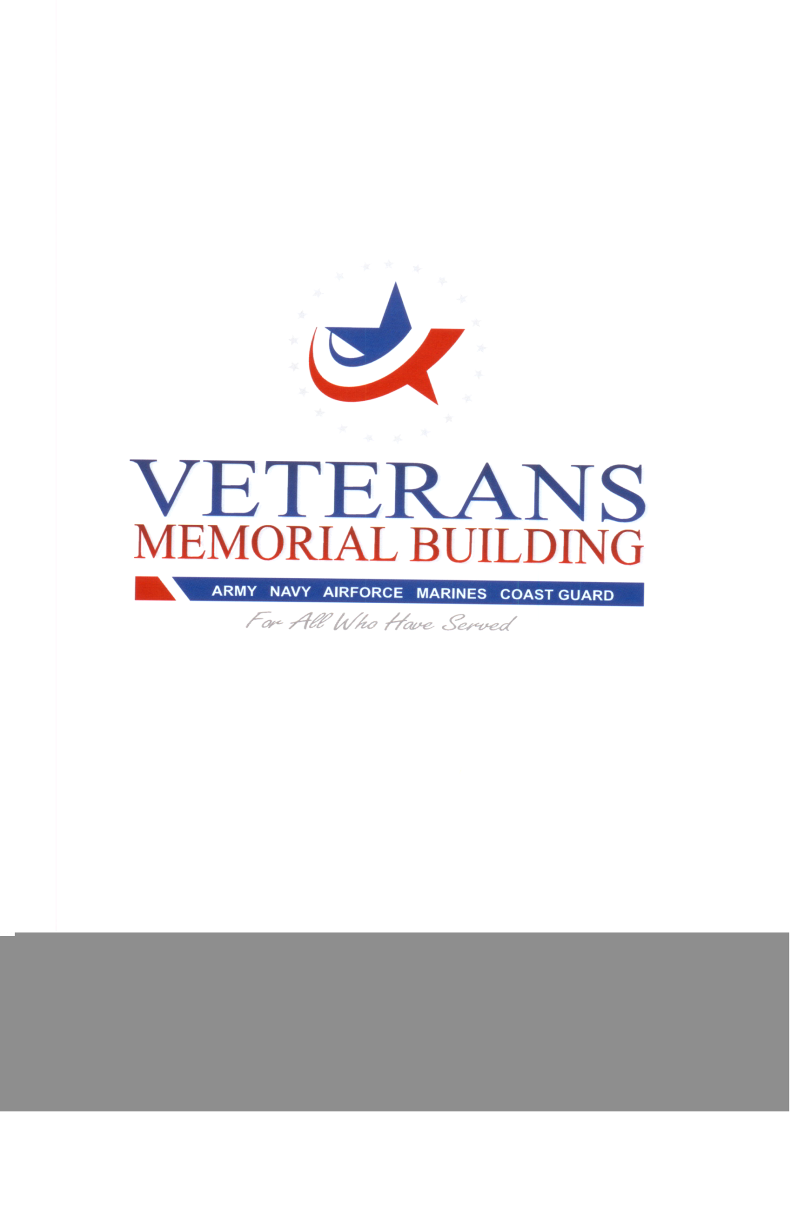 Board of Directors           Minutes #15-12December 9, 20151000hrs-1100HrsCall to Order: The regular meeting of the Visalia Veterans Memorial District was called to order by the Chairman Dennis Sirkin at 1000 hours on 12/9/15. Flag Salute: U.S. flag-salute conducted & commenced at 1000 hrs.Roll-Call: Members present/absent and accounted for by secretary of the board as follows:Director Cadena, Robert (Absent)Director Sirkin, Dennis (present & accounted for)Director Garcia, Amador (present & accounted for)Director Richey, Aaron (Absent)Director Dais, Greg (present & accounted for)Manager Speer, Susan (present & accounted for)PUBLIC COMMENTS	AGENDA ACTIONSMotion to Accept 11/3/15 Minutes and Financials made by Dir. Dais, 2nd by Dir. Garcia.		Ayes 3		Nays 0      Motion CarriedA.	Lady Veterans EventMotion to forego fee for the Lady Veterans event on March 26, 2016 made by Dir. Garcia, 2nd  by Dir. Dais.		Ayes 3		Nays 0      Motion CarriedB. 	Flagpole placement Motion made to name place flagpoles with branch flags around Anti-Aircraft Gun by Dir. Garcia, 2nd by Dir. Dais. Ayes 3 	Nays 0      Motion CarriedMeeting adjourned at 1143 hours.Minutes submitted and recorded by: ____________________________Susan Speer/District ManagerMinutes reviewed and approved by:__________________________Board member